Summary Dedicated and focused at work and excels at prioritizing, completing multiple tasks simultaneously and following through to achieve goals.___________________________________________________________________________Other SkillsInternet Literacy, Microsoft Office___________________________________________________________________________AccomplishmentsHandled customers effectively by identifying needs quickly. Gaining trust, approaching complex situations and resolving problems to maximize efficiency.___________________________________________________________________________ExperienceBilling Clerk(TMCI) C.P. Reyes HospitalPhilippinesDec. 2012 – Aug. 2015	Aug. 2007 – Nov. 2008        Duties and ResponsibilitiesEncode and checks the patient’s bill to ensure the accuracy.Responsible for checking the charges from the Hospital Information System (HIS).Updating the bill and printing the final Statement of Account (SOA).Responsible on deducting the Philippine Health Insurance (Philhealth) using medical codes for corresponding diagnosis and Health Management Organization (HMO) coverage, Senior Citizen’s discount in a fast and accurate manner.Receptionist cum Office StaffKalandoor Contracting LLCDubai Investment Park, Dubai UAEJune 2009 – Oct. 13, 2010	Duties and ResponsibilitiesAttending incoming and outgoing calls.Receive incoming and outgoing document and distribute those document to the concerned person.Responsible for initial handling of visitors, clients and applicants.Arranging manager’s appointment and couriers booking.Encode and print all matters pertaining to the department operations. Keeping and securing all files in proper filing provided with hard and soft copy.Coordinate Accounting Departments for accepting delivery orders, handling suppliers, handling petty cash and issuance of payment, cheques for various customers/clients with the instructions from the Dept. Head.WaitressMovenpick Hotel Sana’aSana’a YemenFeb. 2006 – Feb. 2007	Duties and ResponsibilitiesGreet guests and make them feel comfortable.Learn menu items and be able to describe them appropriately to guests.Take beverage and food orders and deliver in a timely manner.Deliver guest’s bill and thank them for dining at the restaurant.Check-in with guests to ensure that everything is going well.Documentation ClerkLima Logistics CorporationPhilippinesMar. 2004 – Jan. 2005	Duties and ResponsibilitiesMonitor the incoming and outgoing parts.Monitor and control deliveries from the clients.Updates the daily inventory of the incoming/outgoing parts being stored in the warehouse by our clients.Prepares necessary documents for importation and exportation of parts.Record and Update the system (Inventory Control System) of every transaction.__________________________________________________________________________________EDUCATION1999-2003		: Lyceum of Batangas – Philippines (B.S. Computer Science )	: La Consolacion College ( High School )1986-1992		: La Consolacion College ( Elementary ) ___________________________________________________________________________Personal SkillsHardworking, Multi-tasking, Flexible, Self-InitiativePersonal ProfileSex		:	FemaleMarital Status :	MarriedLanguage/s	:	Tagalog, English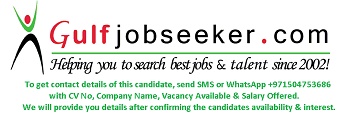     Gulfjobseeker.com CV No: 1519074